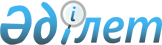 Мүлікті берудің кейбір мәселелері туралыҚазақстан Республикасы Үкіметінің 2014 жылғы 12 ақпандағы № 84 қаулысы

      Америка Құрама Штаттары Елшілігінің 2011 жылғы 8 маусымдағы 0510/11 нотасының негізінде және 1993 жылғы 13 желтоқсанда қол қойылған Қазақстан Республикасы мен Америка Құрама Штаттарының арасындағы континентаралық баллистикалық ракеталардың шахталық ұшыру қондырғыларын, апатты жағдайлардың салдарын жоюға және жаппай қырып-жоятын қарудың таралуына жол бермеуге қатысты келісімді (бұдан әрі – Келісім) іске асыру мақсатында Қазақстан Республикасының Үкіметі ҚАУЛЫ ЕТЕДІ:



      1. Қазақстан Республикасы Қаржы министрлігінің Мемлекеттік мүлік және жекешелендіру комитеті Келісім шеңберінде Америка Құрама Штаттарының Үкіметінен Қазақстан Республикасының Үкіметіне өтеусіз негізде келіп түскен мүлікті кейіннен қоса беріліп отырған тізбеге сәйкес мақсатты пайдалану үшін «Самұрық-Қазына» ұлттық әл-ауқат қоры» акционерлік қоғамының жарғылық капиталына беру және заңнамада белгіленген тәртіппен аталған мүлікті қабылдап алу-беру жөніндегі қажетті ұйымдық іс-шараларды жүзеге асыру үшін меншігіне қабылдасын.



      2. Осы қаулы қол қойылған күнінен бастап қолданысқа енгізіледі.      Қазақстан Республикасының

      Премьер-Министрі                                     С. Ахметов

Қазақстан Республикасы

Үкіметінің      

2014 жылғы 12 ақпандағы

№ 84 қаулысына    

қосымша         

Республикалық меншікке берілетін мүліктердің

тізбесі

      Ескерту: аббревиатуралардың толық жазылуы:
					© 2012. Қазақстан Республикасы Әділет министрлігінің «Қазақстан Республикасының Заңнама және құқықтық ақпарат институты» ШЖҚ РМК
				Р/с

№Жабдықтардың атауыЗауыттық нөмірі, №Бағасы, теңге1МАЭК-те ПЯО салынған контейнерлерді уақытша сақтау орны (ПЯОУСО)ПЯОУСО 4104410 582 501,002ПЯОУСО үшін төрт тағанды кранMG150/20t-26m A5291 490 519,003СОЖ-123 контейнерінің массагабариттік имитаторы МИ00.000.000.ПС52 196 082,00Жиыны754 269 102,00ПЯО–  пайдаланылған ядролық отынМАЭК–  Маңғыстау атом энергетикалық комбинатыПЯОУСО–  пайдаланылған ядролық отынды уақытша сақтау орныСОЖ–  сақтаудың орама жиынтығы